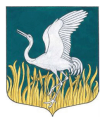 ЛЕНИНГРАДСКАЯ ОБЛАСТЬЛУЖСКИЙ МУНИЦИПАЛЬНЫЙ РАЙОНАДМИНИСТРАЦИЯМШИНСКОГО СЕЛЬСКОГО ПОСЕЛЕНИЯПОСТАНОВЛЕНИЕ от 20 ноября 2020 года     									 № 365Об отмене постановления администрации Мшинского сельского поселения № 324 от 30.08.2016 г. «Об утверждении порядка формирования, утверждения и ведения планов закупок товаров, работ, услуг для обеспечения муниципальных нужд Мшинского сельского поселения Лужского муниципального района Ленинградской области»На основании Федерального закона от 06.10.2003 № 131-ФЗ «Об общих принципах организации местного самоуправления в Российской Федерации», Федерального закона от 01.05.2019 № 71-ФЗ «О внесении изменений в Федеральный закон «О контрактной системе в сфере закупок товаров, работ, услуг для обеспечения государственных и муниципальных нужд» положения Закона № 44-ФЗ, администрация Мшинского сельского поселения Лужского муниципального района Ленинградской области (далее — Администрация)ПОСТАНОВЛЯЕТ:	1. Отменить постановление администрации Мшинского сельского поселения №324 от 30.08.2016 г. «Об утверждении порядка формирования, утверждения и ведения планов закупок товаров, работ, услуг для обеспечения муниципальных нужд Мшинского сельского поселения Лужского муниципального района Ленинградской области»	2. Настоящее постановление вступает в силу с момента подписания.	3. Контроль за исполнением настоящего постановления оставляю за собой.И.о. главы администрацииМшинского   сельского поселения                                     			    А. Н. УшаковРазослано: в прокуратуру, в дело